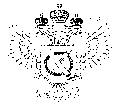 «Федеральная кадастровая палата Федеральной службы государственной регистрации, кадастра и картографии» по Ханты-Мансийскому автономному округу – Югре(Филиал ФГБУ «ФКП Росреестра»по Ханты-Мансийскому автономному округу – Югре)г. Ханты-Мансийск,							                                                                                        Техник отдела                       контроля и анализа деятельностиул. Мира, 27						                                                                                                     Кайгородова В.Е. 
                                                                                                                                                                                                                                    8(3467)300-444, 
                                                                                                                                                                                                                 e-mail: Press@86.kadastr.ru
Пресс-релиз01.11.2017Кадастровая палата начала оказание платных услугС 1 октября 2017 года, в соответствии с приказом Росреестра от 28 июня 2017 г. № П/0302, одним из изменений в устав ФГБУ "ФКП Росреестра" является осуществление платных информационных, справочных, аналитических и консультационных услуг.Тарифы на услуги (в том числе НДС): Подготовка проектов договоров в простой письменной форме (между физическими лицами), за 1 (один) договор 1900 рублей. Подготовка проектов договоров в простой письменной форме (между физическими лицами и юридическим лицом), за 1 (один) договор 2400 рублей.Подготовка проектов договоров в простой письменной форме (между юридическими лицами или между физическими лицами и несколькими юридическими лицами), за 1 (один) договор 2900 рублей.Состав пакета документов для составления договоров в простой письменной форме (без составления такого договора), за 1 (один) договор 1350 рублей.Алгоритм получения вышеперечисленных платных услуг в филиале ФГБУ "ФКП Росреестра" по Ханты-Мансийскому автономному округу – Югре:1. Заказчик звонит по телефону: 8(3467)30-00-59 для предварительной записи либо лично обращается по адресу: г. Ханты-Мансийск, ул. Мира, д. 27,  и уточняет вопросы по организации консультации. 2. На электронную почту заказчика приходит договор и квитанция на оплату услуг Кадастровой палаты.3. После поступления оплаты, заказчика приглашают на консультацию в филиал. Тарифы на оказание консультационных услуг утверждены Приказом ФГБУ "ФКП Росреестра" от 28.07.2017 N П/269 (с изм. от 21.08.2017) "Об утверждении тарифов на оказание информационных, справочных, аналитических и консультационных услуг, анализ программ и проектов в соответствии с целью деятельности Учреждения"._____________________________________________________________________________________При использовании материала просим сообщить о дате и месте публикации на адрес электронной почты Press@86.kadastr.ru или по телефону 8(3467)300-444. Благодарим за сотрудничество.